.#16 counts intro (10 seconds), start before the lyricsS1 : ROCK R FWD, R COASTER STEP, WALK L/R, TRIPLE STEP FWDS2 : PIVOT ¾ TURN L, R SCISSOR CROSS, L SCISSOR CROSS, HIP SWAY R/L* Restart here, wall 4 *S3 : CHASSE ¼ TURN R, PIVOT ¼ TURN R, CROSS TRIPLE, POINT FWD, POINT BWDS4 : R DIAGONAL LOCK STEPS, ROCK L FWD, TRIPLE STEP 5/8 TURN LRestart : wall 4 and wall 8 start facing 9:00* wall 4, dance 16 counts (Sway, Sway) then restart the dance facing 12:00** wall 8, dance 20 counts (step, pivot ¼ turn right), you are now facing 6:00, add :And restart the dance facing 6:00« Croquez la vie à pleines danses ! » Magali Chabret - galicountry76@yahoo.fr   -  www.galichabret.comFiche originale de la chorégraphe. Merci de ne pas modifier ces pas de quelque manière que ce soit.If You Change Your Mind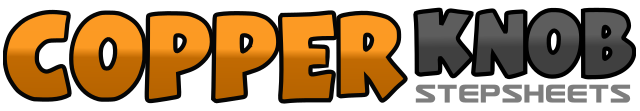 .......Count:32Wall:4Level:Improver.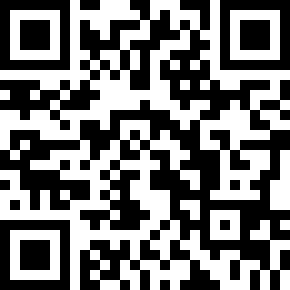 Choreographer:Magali CHABRET (FR) - July 2021Magali CHABRET (FR) - July 2021Magali CHABRET (FR) - July 2021Magali CHABRET (FR) - July 2021Magali CHABRET (FR) - July 2021.Music:If You Change Your Mind - Hunter Hayes : (Single)If You Change Your Mind - Hunter Hayes : (Single)If You Change Your Mind - Hunter Hayes : (Single)If You Change Your Mind - Hunter Hayes : (Single)If You Change Your Mind - Hunter Hayes : (Single)........1-2Rock Rf forward - recover onto Lf3&4Step ball of Rf back - close Lf next to Rf - step Rf forward5-6Step Lf forward - step Rf forward7&8Step Lf forward - step Rf beside Lf - step Lf forward1-2Step Rf forward - pivot ¾ turn left, taking weight on Lf (3:00)3&4Step Rf to right side - close Lf next to Rf - cross Rf over Lf5&6Step Lf to left side - close Rf next to Lf - cross Lf over Rf7-8Step Rf to right side with sway to right - sway to left (weight on Lf)1&2Step Rf to side - close Lf next to Rf - turn 1/4 right stepping Rf forward (6:00)3-4Step Lf forward - pivot 1/4 turn right (9:00) ** Restart here, wall 8, see below **5&6Cross Lf over Rf - step Rf to side - cross Lf over Rf7-8Point right toes diagonally forward right, facing 10:30 - point right toes diagonally back1-2facing 10:30, step Rf forward - lock Lf behind Rf (10:30)3&4Step Rf forward - lock Lf behind Rf - step Rf forward (10:30)5-6Rock Lf forward - recover onto Rf7&8Turn 3/8 left stepping Lf forward (6:00) - step Rf beside Lf - turn 1/4 left stepping Lf forward (3:00)&Close Lf next to Rf